ENG 253 American Literature: EarlyGeneral InformationInstructor Information and AvailabilityTristan StrikerPhone number: 4574 E-mail: striket@linnbenton.eduOffice Hours: Mondays/Wednesdays, 12-1, or by appointment Office Location: North Santiam Hall 214Course InformationCourse name: ENG 253: American Literature: Early Section number: 01CRN: 31738Scheduled time/days: Mon/Wed 10-11:50 amNumber of credits: 4Classroom(s): Industrial Arts 207Course Description American Literature beginnings to 1865 focuses on major early movements in American Lit including Native American literature, the African American vernacular (songs and tales) and slave narratives. European exploration writings, the writings of Colonial America (1620-1776), the Literature of the New Republic (1776-1836) and the Literature of the American Renaissance (1836-1865). Emphasis will be on the historical, social, and philosophical backgrounds. ENG 253 provides an understanding of and appreciation for American culture as expressed in literature. Recommended: College-level reading; WR 121 English Composition; and ENG 104 Literature Fiction or ENG 106 Literature: Poetry is strongly recommended for success in this course.General Education RequirementsAAOT Arts & Letters, AS Literature & the Arts, AS Liberal Arts Core 2, AGS Humanities/Arts, AS Western Culture,OutcomesUpon successful completion of this course, students will be able to:Describe how Early American Literature (beginnings to 19th century) explores the human condition. Demonstrate an understanding of the early diversity of cultures which have contributed to American Literature. Interpret Early American Literature through critical reading. Participate in activities that encourage personal awareness, growth, and/or creativity through the experience of early American literature. Write and speak effectively about your own and others' ideas regarding Early American Literature.Required Texts:Charles Brockden Brown’s Wieland (The Norton Critical Edition)-Available in the campus bookstoreClass PoliciesBehavior and ExpectationsYou are held accountable to the Student Code of Conduct, which outlines expectations pertaining to academic honesty (including cheating and plagiarism), classroom conduct, and general conduct. Guidelines for communicationStay focused on the conversation. Refer back to texts we are reading in class to make your points.Engage ideas instead of attacking each other.If you start feeling defensive, attacked, or put on the spot, try asking yourself why you feel that way. Share your feelings with the class. Use of cell phonesPlease put away your cell phones until class is finished. See it as a test to determine if screens and electronic devices really are addictive. Attendance/Tardiness PolicyI expect you to be on time and to attend every class. Attendance is worth 10 points out of 100 for the course. I understand that life happens. You have two (2) freebies, or absences that will not count against your final grade. My policy is simple:Each absence is worth two (2) points. This means that each time you are absent beyond the two freebies, you will lose two points.  Every two tardies, or every two times you are late to class, will count as one absence. So, if you are tardy four times, that counts as two absences. You also have two free tardies.If you cannot make it to class on time consistently due to work or related issues, you may have to take this class at a later time when your schedule will allow it. GradingHere’s how the class breaks down (out of 100 points):Paper 1: Exploring Early America- 25 pointsPaper 2: Deep Dive Research Paper- 25 pointsFinal Creative Project- 10 pointsAttendance- 10 pointsReading Responses (3 total)- 10 points eachFinal Grade Calculation:Late Assignment PolicyBecause of how short quarters are, I cannot and will not accept late papers. However, do not hesitate to contact me if you are feeling overwhelmed or something happens. It is always better to let me know than to not hand anything in.College PoliciesLBCC Email and Course CommunicationsYou are responsible for all communications sent via Moodle and to your LBCC email account.  You are required to use your LBCC provided email account for all email communications at the College.  You may access your LBCC student email account through Student Email and your Moodle account through Moodle.Disability and Access StatementLBCC is committed to inclusiveness and equal access to higher education. If you have approved accommodations through the Center for Accessibility Resources (CFAR) and would like to use your accommodations in the class, please talk to your instructor as soon as possible to discuss your needs. If you believe you may need accommodations but are not yet registered with CFAR, please visit the CFAR Website for steps on how to apply for services or call 541-917-4789. Statement of InclusionTo promote academic excellence and learning environments that encourage multiple perspectives and the free exchange of ideas, all courses at LBCC will provide students the opportunity to interact with values, opinions, and/or beliefs different than their own in safe, positive and nurturing learning environments. LBCC is committed to producing culturally literate individuals capable of interacting, collaborating and problem-solving in an ever-changing community and diverse workforce.Title IX Reporting PolicyIf you or another student are the victim of any form of sexual misconduct (including dating/domestic violence, stalking, sexual harassment), or any form of gender discrimination, LBCC can assist you. You can report a violation of our sexual misconduct policy directly to our Title IX Coordinator.  You may also report the issue to a faculty member, who is required to notify the Coordinator, or you may make an appointment to speak confidentially to our Advising and Career Center by calling 541-917-4780. Public Safety/Campus Security/Emergency Resources:In an emergency, call 911. Also, call LBCC Campus Security/Public Safety at 541-926-6855 and 541-917-4440.From any LBCC phone, you may alternatively dial extension 411 or 4440. LBCC has a public safety app available for free. We encourage people to download it to their cell phones. Public Safety also is the home for LBCC's Lost & Found. They provide escorts for safety when needed. Visit them to learn more.Campus ResourcesLearning CenterThis is an amazing resource. You should go here for all of your classes. For this class, you can go to the Writing Center for help with your writing assignments. I strongly encourage all of you to use this resource as much as you can. Many studies have shown that students who use the Writing Center perform better on their assignments. Did I mention that it’s free?LibraryThe library is your best friend. We have excellent librarians here who are trained in helping you with your research projects. You can use the library online or in person. Either way, use it! It is such a wonderful place. Why wouldn’t you want to go? MeSeriously? Seriously. I am here for you. I want you to succeed. I am not a gatekeeper. I am not here to see whether you make the cut. I am here to do whatever I can to get you where you want to go. We are in this together, so please remember that I would LOVE to help you succeed in this class beyond our given class time. Use my office hours or let me know if there is a better time for you. We can make it work.Tips for Success in This ClassHand in your assignments, even if they aren’t finished. Take on the mindset that you are coming to class on time every day. Treat our class like a professional environment.Come to office hours or communicate with me in some other way. Do this as often as you want to. The relationships you build with your instructors here are vital to your success.Make friends and build a community here! Your classmates are perhaps your most valuable resource (even more valuable than me, and that’s saying something). Changes to the SyllabusI reserve the right to change the contents of this syllabus due to unforeseen circumstances. You will be given notice of relevant changes in class, through a Moodle Announcement, or through LBCC e-mail.Week 1: Civilizing, Encounters, and the Myth of DiscoveryReadingsArthur Barlowe's First Voyage to Roanoke (1584) (Due Wednesday, January 8)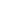 PageColumbus's Letter to the King and Queen of Spain (circa 1494) (Due Wednesday, January 8th)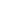 PageBartolome De Las Casas: A Short Account of the Destruction of the Indies (Due Wednesday, January 8th)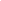 PageAssignments Reading Response 1 (Due Monday, January 13)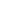 AssignmentWeek 2: Genocide and Religious ExtremismReadingsJonathan Edwards: Sinners in the Hands of an Angry God (1739) (Due Monday, January 13th)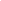 PageMary Rowlandson's Narrative of Captivity and Restoration (1682) (Due Monday, January 13th)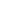 Page----Saghym Whothah: Reply to a Missionary at a Council of the Chiefs of the Six Nations (1805) (Due Wednesday January 15th)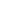 PageSamson Occom: A sermon, preached at the execution of Moses Paul, an Indian (1772) (Due Wednesday, January 15th)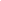 PageWilliam Apess: An Indian's Looking-Glass for the White Man (1833) (Due Wednesday January 15th)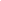 PageAssignmentsReading Response 2 (Due Wednesday January 22nd)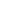 AssignmentWeek 3/4: Slavery, Revolution, and the American ConsciousnessReadingsTo his Excellency, General Washington by Phillis Wheatley (1775) (Due Wednesday, January 22nd)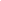 PageOn Being Brought from Africa to America by Phillis Wheatley (1775) (Due Wednesday January 22nd)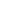 PageOn Recollection by Phillis Wheatley (1775) (Due Wednesday January 22nd)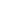 Page----Thomas Jefferson's Notes on the State of Virginia (1782)(Due Monday, January 27th)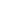 Page----Declaration of Independence (excerpts)(1776) Due Wednesday, January 29th)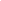 PageDavid Walker's Appeal in Four Articles (1830)(Due Wednesday, January 29th)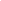 PageAssignmentsPaper 1: Exploring Early America (Due February 6th)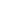 AssignmentWeek 5: The Beginning of the American Gothic NovelReadings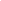 PageCharles Brockden Brown's Wieland (chapters 1-5)(1798)(Due Monday February 3rd)Charles Brockden Brown's Wieland (Chapters 6-13)(1798)(Due Wednesday February 5th)Week 6: The American Gothic Novel Cont'dReadings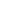 PageCharles Brockden Brown's Wieland (1798)(Chapters 14-21 for Monday February 10th)Charles Brockden Brown's Wieland (1798)(Chapters 22-27 for Wednesday February 12th)AssignmentsDeep Dive Research Paper (Due Wednesday, 3/4)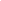 AssignmentSample Final Paper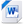 File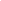 Accessibility score: Medium Click to improveFinal Paper (Eng 690).doc - Alternative Formats 44KBSample Paper 2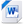 File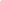 Accessibility score: Perfect Click to improvePaper 1(Eng 609).doc - Alternative Formats 29.5KBWeek 7: The American RenaissanceReadingsRalph Waldo Emerson's Nature (1849)(Due Monday February 17th)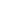 PageHenry David Thoreau's On the Duty of Civil Disobedience (1849)(Due Monday February 17th)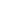 Page----Edgar Allan Poe's The Masque of the Red Death (1842)(Due Wednesday February 19th)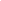 PagePoems by Emily Dickinson (1830-1886)(Due Wednesday February 19th)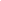 PageAssignmentsReading Response Assignment 3 (Due Monday February 24th)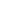 Week 8: Slavery, Race, and American StorytellingReadingsFrederick Douglass's The Heroic Slave Part 1 (1853) (Due Monday February 24th))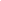 PageFrederick Douglass's The Heroic Slave Part 2 (1853) (Due Wednesday February 26th)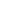 PageAssignmentsCreative Project (Due Wednesday March 11)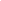 AssignmentWeek 9: Slavery, Race, and American Storytelling Cont'dReadingsHerman Melville's Benito Cereno Part 1 (1856) (Due Monday March 2nd))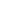 PageHerman Melville's Benito Cereno Part 2 (1856)(Due Wednesday March 4th)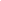 PageWeek 10: Whispers of WarReadingsWalt Whitman's Song of Myself (1881 version) (Due Monday, March 9th)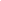 PageRalph Waldo Emerson's John Brown-Speech at Boston (1859) (Due Monday, March 9th)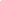 Page----Harriet Jacobs's Incidents in the Life of a Slave Girl, Seven Years Concealed (1861) (Due Wednesday March 11th)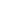 PageHerman Melville's The Portent (1859) (Due Wednesday March 11th)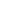 PageLetter GradePercentagePerformanceA90-100%Excellent WorkB80-89%Good WorkC70-79%Average WorkD60-69%Poor WorkF0-59%Failing Work